Catharine FettersSeptember 7, 1810 – April 25, 1863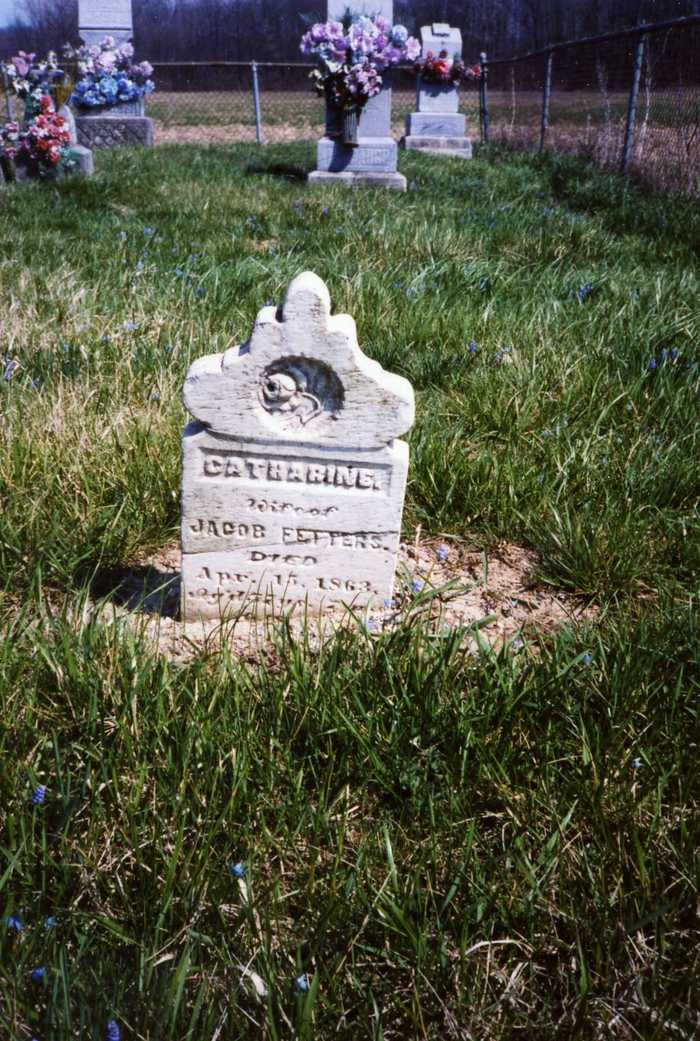 Photo by Dave BuckmasterNo obit found at this time